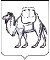 ТЕРРИТОРИАЛЬНАЯ ИЗБИРАТЕЛЬНАЯ КОМИССИЯТРАКТОРОЗАВОДСКОГО РАЙОНА ГОРОДА ЧЕЛЯБИНСКАРЕШЕНИЕ16 февраля 2023 года	№ 63/532-5г. ЧелябинскО Рабочей группе по приему и предварительному рассмотрению документов по формированию участковых избирательных комиссий избирательных участков №№ 725-783, 2255 на территории Тракторозаводского района города ЧелябинскаВ соответствии со статьями 22, 27 Федерального закона от 12 июня 2002 года № 67-ФЗ «Об основных гарантиях избирательных прав и права на участие в референдуме граждан Российской Федерации», статьей 11 Закона Челябинской области от 26 октября 2006 года № 70-ЗО «Об избирательных комиссиях в Челябинской области», руководствуясь Методическими рекомендациями о порядке формирования территориальных избирательных комиссий, избирательных комиссий муниципальных образований, окружных и участковых избирательных комиссий, утвержденными постановлением Центральной избирательной комиссии Российской Федерации от 17 февраля 2010 года № 192/1337-5, территориальная избирательная комиссии Тракторозаводского района города Челябинска РЕШИЛА:1. 	Создать Рабочую группу по приему и предварительному рассмотрению документов по формированию участковых избирательных комиссий избирательных участков №№ 725–783, 2255 на территории Тракторозаводского района города Челябинска (далее – Рабочая группа).2. 	Утвердить состав Рабочей группы (приложение № 1).3.	Утвердить положение о Рабочей группе (приложение № 2).4. 	Направить настоящее решение в избирательную комиссию Челябинской области для опубликования в информационно-телекоммуникационной сети «Интернет».5. 	Контроль за исполнением настоящего решения возложить на председателя комиссии Видергольда И.В.Председатель комиссии                                                         	И.В. ВидергольдСекретарь комиссии                                                               	Л.А. ПетроваПриложение № 1к решению территориальной    избирательной комиссии Тракторозаводского района города Челябинска от 15 февраля 2023 года № 63/532-5Состав Рабочей группыпо приему и предварительному рассмотрению документов по формированию участковых избирательных комиссий избирательных участков №№ 725-783, 2255 на территории Тракторозаводского района города Челябинска  Приложение № 2к решению территориальной    избирательной комиссии Тракторозаводского района города Челябинска от 15 февраля 2023 года № 63/532-5ПОЛОЖЕНИЕО РАБОЧЕЙ ГРУППЕ ПО ПРИЕМУ И ПРЕДВАРИТЕЛЬНОМУ РАССМОТРЕНИЮ ДОКУМЕНТОВ ПО ФОРМИРОВАНИЮ УЧАСТКОВЫХ ИЗБИРАТЕЛЬНЫХ КОМИССИЙ ИЗБИРАТЕЛЬНЫХ УЧАСТКОВ №№ 725-783, 2255 НА ТЕРРИТОРИИ ТРАКТОРОЗАВОДСКОГО РАЙОНА ГОРОДА ЧЕЛЯБИНСКА1. ОБЩИЕ ПОЛОЖЕНИЯ1.1. 	Настоящее положение определяет порядок работы и основные направления деятельности Рабочей группы по приему и предварительному рассмотрению документов по формированию участковых избирательных комиссий на территории Тракторозаводского района города Челябинска (далее – Рабочая группа).Рабочая группа в своей деятельности руководствуется Федеральным законом от 12 июня 2002 года № 67-ФЗ «Об основных гарантиях избирательных прав и права на участие в референдуме граждан Российской Федерации», статьей 11 Закона Челябинской области от 26 октября 2006 года № 70-ЗО «Об избирательных комиссиях в Челябинской области»,  Методическими рекомендациями о порядке формирования территориальных избирательных комиссий, избирательных комиссий муниципальных образований, окружных и участковых избирательных комиссий, утвержденными постановлением Центральной избирательной комиссии Российской Федерации от 17 февраля 2010 года №192/1337-5, а также настоящим положением.2. ОСНОВНЫЕ НАПРАВЛЕНИЯ ДЕЯТЕЛЬНОСТИ РАБОЧЕЙ ГРУППЫ2.1. Основными направлениями деятельности Рабочей группы являются:- прием документов с предложениями о кандидатурах для назначения в составы участковых избирательных комиссий (далее – УИК) и их проверка на соответствие требованиям законодательства;- взаимодействие с представителями региональных и местных отделений политических партий по выдвижению кандидатур в составы УИК;- формирование сводных таблиц о кандидатурах в состав УИК на основании поступивших документов в отношении каждой УИК.- подготовка проектов решений территориальной избирательной комиссии Тракторозаводского района города Челябинска (далее – ТИК) о формировании УИК и назначении членов комиссии с правом решающего голоса.3.ПОРЯДОК ПРИЕМА ДОКУМЕНТОВ С ПРЕДЛОЖЕНИЯМИ3.1. Документы с предложениями о кандидатурах для назначения в составы УИК №№ 725-783, 2255 принимает член Рабочей группы.3.2. Член рабочей группы:- регистрирует поступление документов с предложениями в ТИК в соответствии с Инструкцией по делопроизводству в территориальной избирательной комиссии и вносит в журнал (приложение №1);- выдает субъектам выдвижения подтверждения о принятии документов (приложение № 2);- осуществляет проверку документов с предложениями на соответствие требованиям законодательства, Методическим рекомендациям;- вносит в сводную таблицу сведения о предложениях по кандидатурам для назначения в составы УИК в порядке их поступления отдельно по каждой избирательной комиссии (приложение № 3);- передает документы с предложениями и сводную таблицу руководителю Рабочей группы.3.3. В случае выявления несоответствий представленных документов с предложениями требованиям законодательства Рабочая группа может предложить лицам, представившим указанные документы, устранить выявленные несоответствия до окончания срока приема предложений.3.4. Руководитель Рабочей группы информирует председателя комиссии о поступивших предложениях.4. ОРГАНИЗАЦИЯ ДЕЯТЕЛЬНОСТИ РАБОЧЕЙ ГРУППЫ4.1. Деятельность Рабочей группы осуществляется на основе коллегиальности, гласного и открытого обсуждения вопросов, входящих в ее компетенцию.На заседаниях Рабочей группы вправе присутствовать и высказывать свое мнение члены ТИК и лица, представившие предложения о кандидатурах для назначения в составы УИК.4.2. Подготовка к заседаниям Рабочей группы ведется в соответствии с поручениями Руководителя рабочей группы. Секретарь Рабочей группы готовит документы, необходимые для заседания Рабочей группы, оповещает членов Рабочей группы и приглашенных о времени и месте заседания Рабочей группы.К заседанию рабочей группы готовятся подлинники или копии поступивших документов с предложениями по кандидатурам в составы участковых избирательных комиссий, сводные таблицы со сведениями о предложенных кандидатурах, иные необходимые документы.Председательствует на заседаниях Рабочей группы руководитель Рабочей группы. В отсутствие руководителя Рабочей группы его обязанности исполняет по его поручению другой член Рабочей группы.4.3. Заседания рабочей группы проводятся по мере необходимости. Поступившие в ТИК предложения о кандидатурах для назначения в составы УИК предварительно рассматриваются на заседаниях Рабочей группы.4.4. Заседание Рабочей группы является правомочным, если на нем присутствует более половины от установленного числа членов Рабочей группы.4.5. На заседании Рабочей группы ведется протокол, а при необходимости – аудиозапись. Протокол заседания Рабочей группы ведет секретарь Рабочей группы. Протокол подписывается председательствующим на заседании Рабочей группы и секретарем.4.6. Решение Рабочей группы принимается большинством голосов от числа присутствующих на заседании членов Рабочей группы открытым голосованием. В случае равенства голосов «за» и «против» голос председательствующего на заседании Рабочей группы является решающим.При наличии у члена Рабочей группы особого мнения оно обязательно вносится в протокол заседания Рабочей группы и доводится до членов ТИК при решении вопроса о формировании избирательных комиссий.4.7. По истечении срока приема предложений Рабочая группа готовит сводные таблицы со сведениями о поступивших предложениях, а также проекты решений ТИК о формировании участковых избирательных комиссий, назначении членов УИК с правом решающего голоса и вносит их на рассмотрение комиссии.Журнал регистрации предложений в состав участковых избирательных комиссий (резерва составов участковых комиссий)Дата представления документов: «___» ________ 2023 годаПодтверждениеполучения документов по кандидатурам для назначения
в состав участковой избирательной комиссии избирательного участка № ____(резерва состава участковых комиссий)Территориальная избирательная комиссия Тракторозаводского района приняла от _____________________________________________________________________________(фамилия, имя, отчество уполномоченного представителя субъекта выдвижения лица, предложенного в состав УИК)следующие документы:Иных документов в территориальную избирательную комиссию Тракторозаводского района не представлено. СВОДНАЯ ТАБЛИЦА предложений о кандидатурах для назначения в состав участковой избирательной комиссии избирательного участка №_____Руководитель Рабочей группы:Руководитель Рабочей группы:Руководитель Рабочей группы:Сахарова Ольга Сергеевна –заместитель председателя территориальной избирательной комиссии Тракторозаводского района города ЧелябинскаСекретарь Рабочей группы:Секретарь Рабочей группы:Секретарь Рабочей группы:Петрова Людмила Александровна –секретарь территориальной избирательной комиссии Тракторозаводского района Члены Рабочей группы:Члены Рабочей группы:Члены Рабочей группы:Волосникова Марина Викторовна–член территориальной избирательной комиссии Тракторозаводского района Доронина Наталья Юрьевна–член территориальной избирательной комиссии Тракторозаводского района Кузнецова Ольга Владимировна–член территориальной избирательной комиссии Тракторозаводского района Нифонтов Ярослав Олегович–член территориальной избирательной комиссии Тракторозаводского района Ломакин Дмитрий Сергеевич–член территориальной избирательной комиссии Тракторозаводского района Менченкова Наталья Николаевна–член территориальной избирательной комиссии Тракторозаводского района Мизина Евгения Андреевна–член территориальной избирательной комиссии Тракторозаводского района Силиванова Татьяна Юрьевна–член территориальной избирательной комиссии Тракторозаводского района города Челябинска Шапошникова Елена Анатольевна–член территориальной избирательной комиссии Тракторозаводского района Шарова Лилия Федоровна–член территориальной избирательной комиссии Тракторозаводского района Шеремет Николай Тимофеевич–член территориальной избирательной комиссии Тракторозаводского района Приложение № 1к Положению о Рабочей группепо приему и предварительному рассмотрению документов по формированию участковых избирательных комиссий избирательных участков №№ 725-783, 2255 на территории Тракторозаводского района города Челябинска№ п/пДатаДатаФИО
кандидата в состав УИКДокумент (представлен +/не представлен -)Документ (представлен +/не представлен -)Документ (представлен +/не представлен -)Документ (представлен +/не представлен -)Документ (представлен +/не представлен -)Документ (представлен +/не представлен -)Документ (представлен +/не представлен -)Документ (представлен +/не представлен -)Документ (представлен +/не представлен -)Документ (представлен +/не представлен -)Примечание№ п/пДатаДатаФИО
кандидата в состав УИКРешение полномочного органаКопия уставаРешение представительного органаПротокол собранияПисьменное согласие Копия паспортаКопия труд. книжки, справкаФотоОбразованиеОбразованиеПримечаниеУчастковая избирательная комиссия №_____Участковая избирательная комиссия №_____Участковая избирательная комиссия №_____Участковая избирательная комиссия №_____Участковая избирательная комиссия №_____Участковая избирательная комиссия №_____Участковая избирательная комиссия №_____Участковая избирательная комиссия №_____Участковая избирательная комиссия №_____Участковая избирательная комиссия №_____Участковая избирательная комиссия №_____Приложение № 2к Положению о Рабочей группепо приему и предварительному рассмотрению документов по формированию участковых избирательных комиссий избирательных участков №№ 725-783, 2255 на территории Тракторозаводского района города Челябинска1Решение полномочного (руководящего или иного) органа политической партии либо регионального отделения, иного структурного подразделения политической партии о внесении предложения о кандидатурах в состав УИК, оформленное в соответствии с требованиями устава политической партииРешение полномочного (руководящего или иного) органа политической партии либо регионального отделения, иного структурного подразделения политической партии о внесении предложения о кандидатурах в состав УИК, оформленное в соответствии с требованиями устава политической партииРешение полномочного (руководящего или иного) органа политической партии либо регионального отделения, иного структурного подразделения политической партии о внесении предложения о кандидатурах в состав УИК, оформленное в соответствии с требованиями устава политической партииРешение полномочного (руководящего или иного) органа политической партии либо регионального отделения, иного структурного подразделения политической партии о внесении предложения о кандидатурах в состав УИК, оформленное в соответствии с требованиями устава политической партиина ___ л. в 1 экз.2Решение органа политической партии, уполномоченного делегировать региональному отделению, иному структурному подразделению политической партии полномочия по внесению предложений о кандидатурах в состав УИК, о делегировании указанных полномочий, оформленное в соответствии с требованиями устава политической партииРешение органа политической партии, уполномоченного делегировать региональному отделению, иному структурному подразделению политической партии полномочия по внесению предложений о кандидатурах в состав УИК, о делегировании указанных полномочий, оформленное в соответствии с требованиями устава политической партииРешение органа политической партии, уполномоченного делегировать региональному отделению, иному структурному подразделению политической партии полномочия по внесению предложений о кандидатурах в состав УИК, о делегировании указанных полномочий, оформленное в соответствии с требованиями устава политической партииРешение органа политической партии, уполномоченного делегировать региональному отделению, иному структурному подразделению политической партии полномочия по внесению предложений о кандидатурах в состав УИК, о делегировании указанных полномочий, оформленное в соответствии с требованиями устава политической партиина ___ л. в 1 экз.3Нотариально удостоверенная или заверенная уполномоченным на то органом общественного объединения копия действующего устава общественного объединенияНотариально удостоверенная или заверенная уполномоченным на то органом общественного объединения копия действующего устава общественного объединенияНотариально удостоверенная или заверенная уполномоченным на то органом общественного объединения копия действующего устава общественного объединенияНотариально удостоверенная или заверенная уполномоченным на то органом общественного объединения копия действующего устава общественного объединенияна ____ л.в 1 экз.4Решение полномочного (руководящего или иного) органа общественного объединения о внесении предложения о кандидатурах в состав УИК, оформленное в соответствии с требованиями устава, либо решение по этому же вопросу полномочного (руководящего или иного) органа регионального отделения, иного структурного подразделения общественного объединения, наделенного в соответствии с уставом общественного объединения правом принимать такое решение от имени общественного объединенияРешение полномочного (руководящего или иного) органа общественного объединения о внесении предложения о кандидатурах в состав УИК, оформленное в соответствии с требованиями устава, либо решение по этому же вопросу полномочного (руководящего или иного) органа регионального отделения, иного структурного подразделения общественного объединения, наделенного в соответствии с уставом общественного объединения правом принимать такое решение от имени общественного объединенияРешение полномочного (руководящего или иного) органа общественного объединения о внесении предложения о кандидатурах в состав УИК, оформленное в соответствии с требованиями устава, либо решение по этому же вопросу полномочного (руководящего или иного) органа регионального отделения, иного структурного подразделения общественного объединения, наделенного в соответствии с уставом общественного объединения правом принимать такое решение от имени общественного объединенияРешение полномочного (руководящего или иного) органа общественного объединения о внесении предложения о кандидатурах в состав УИК, оформленное в соответствии с требованиями устава, либо решение по этому же вопросу полномочного (руководящего или иного) органа регионального отделения, иного структурного подразделения общественного объединения, наделенного в соответствии с уставом общественного объединения правом принимать такое решение от имени общественного объединенияна ____ л. в 1 экз.5Решение органа общественного объединения, уполномоченного в соответствии с уставом общественного объединения делегировать полномочия по внесению предложений о кандидатурах в состав УИК, о делегировании таких полномочий (если предложение о кандидатурах вносит региональное отделение, иное структурное подразделение общественного объединения, а в уставе общественного объединения вопрос о внесении предложения о кандидатурах в состав УИК не урегулирован)Решение органа общественного объединения, уполномоченного в соответствии с уставом общественного объединения делегировать полномочия по внесению предложений о кандидатурах в состав УИК, о делегировании таких полномочий (если предложение о кандидатурах вносит региональное отделение, иное структурное подразделение общественного объединения, а в уставе общественного объединения вопрос о внесении предложения о кандидатурах в состав УИК не урегулирован)Решение органа общественного объединения, уполномоченного в соответствии с уставом общественного объединения делегировать полномочия по внесению предложений о кандидатурах в состав УИК, о делегировании таких полномочий (если предложение о кандидатурах вносит региональное отделение, иное структурное подразделение общественного объединения, а в уставе общественного объединения вопрос о внесении предложения о кандидатурах в состав УИК не урегулирован)Решение органа общественного объединения, уполномоченного в соответствии с уставом общественного объединения делегировать полномочия по внесению предложений о кандидатурах в состав УИК, о делегировании таких полномочий (если предложение о кандидатурах вносит региональное отделение, иное структурное подразделение общественного объединения, а в уставе общественного объединения вопрос о внесении предложения о кандидатурах в состав УИК не урегулирован)на ____ л. в 1 экз.6Решение представительного органа муниципального образованияРешение представительного органа муниципального образованияРешение представительного органа муниципального образованияРешение представительного органа муниципального образованияна ____ л.в 1 экз.7Протокол собрания избирателей по месту жительства, работы, службы, учебыПротокол собрания избирателей по месту жительства, работы, службы, учебыПротокол собрания избирателей по месту жительства, работы, службы, учебыПротокол собрания избирателей по месту жительства, работы, службы, учебына ____ л.в 1 экз.Документы в отношении кандидатурДокументы в отношении кандидатурДокументы в отношении кандидатурДокументы в отношении кандидатурДокументы в отношении кандидатурДокументы в отношении кандидатурФамилия, имя, отчествоФамилия, имя, отчествоПисьменное согласиеКопия паспортаили документа, заменяющего паспортКопия документа, подтверждающего сведения об основном месте работы или службы, о занимаемой должности, о роде занятийФотографииФамилия, имя, отчествоФамилия, имя, отчестволистовлистовлистовштук1.1.2.2.3.3.……Лицо, представившее документы ____________________(подпись, дата)__________________(инициалы, фамилия)Член Рабочей группы                   МП____________________(подпись, дата)___________________ (инициалы, фамилия)Приложение №3к Положению о Рабочей группепо приему и предварительному рассмотрению документов по формированию участковых избирательных комиссий избирательных участков №№ 725-783, 2255 на территории Тракторозаводского района города Челябинска№ п/пФ.И.О.Дата рожденияГражданствоМесто жительства (наименование субъекта РФ, населенного пункта), контактный телефонОбразованиеОпытработы в избирательных комиссияхДолжность, место работы (учебы, службы), род занятийЯвляется государственным или муниципальным служащимСубъект выдвижения